Ljubljana, 16.3.2012Št. dokumenta: 31204-5-0/12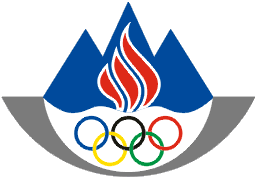 OLIMPIJSKI  KOMITE  SLOVENIJEZDRUŽENJE ŠPORTNIH ZVEZCelovška 25,1000  LJUBLJANA,SLOVENIJATel..: +386 1 230 60 00Fax.: +386 1 230 60 20http://www.olympic.siKsenija Horvat PetrovčičOdgovorna urednica informativnega programaTV SlovenijaSpoštovana,TV Slovenija je dne 22.3.2012 ob 20. uri na 1. sporedu v Pogledih Slovenije obravnavala tematiko lobiranja in korupcije v Sloveniji. V uvodu oddaje je bil predvajan prispevek, v katerem je bil omenjen tudi podpis pogodbe med Uradom Vlade Republike Slovenije za komuniciranje ( UKOM ) in Olimpijskim komitejem Slovenije v zvezi s Slovensko hišo v času olimpijskih iger v Londonu.  V omenjenem prispevku je bilo ob, podpisu pogodbe s strani predsednika Olimpijskega komiteja Slovenije omenjeno njegovo zasebno podjetje, zaradi imena njegovega podjetja je predsednik Olimpijskega komiteja Slovenije…« pripoznan kot lobist, ki za to dejavnost ni registriran. Kljub temu, da so bile v prispevku še druge netočnosti ( ni bilo sklenjenega nobenega posla s Kitajci, čeprav je bila v Pekingu organizirana Slovenska hiša,…), želi predsednik OKS, zaradi objektivne obveščenosti športne in druge javnosti, predvsem demantirati nekatere trditve (Predsednik Olimpijskega komiteja Slovenije dr. Janez Kocijančič ni, ne v imenu svojega podjetja, ne v imenu predsednika OKS podpisal pogodbe med UKOM-om in OKS-om o Slovenski hiši v Londonu, predsednik Olimpijskega komiteja Slovenije dr. Janez Kocijančič ni lobist, Predsednik Olimpijskega komiteja Slovenije dr. Janez Kocijančič s svojim zasebnim podjetjem ni nikoli v minulih 20 letih poslovno sodeloval z OKS).Lepo prosim, da v zvezi z napisanim omogočite predsedniku OKS dr. Janezu Kocijančiču pojasniti realno stanje in prispevek o tem  predvajati v naslednji oddaji Pogledi Slovenije. Na voljo Vam je v torek, 20. aprila 2012.V pričakovanju Vašega odgovora Vam želim lep konec tedna.								Vodja odnosov z javnostmi								Brane Dmitrovič